PENGGUNAAN MEDIA GRAFIS DALAM MENINGKATKAN PRESTASI BELAJAR MATEMATIKA SISWA KELAS I B SD ISLAM AL MUNAWWAR KARANGWARU TULUNGAGUNG TAHUN AJARAN 2011/2012SKRIPSI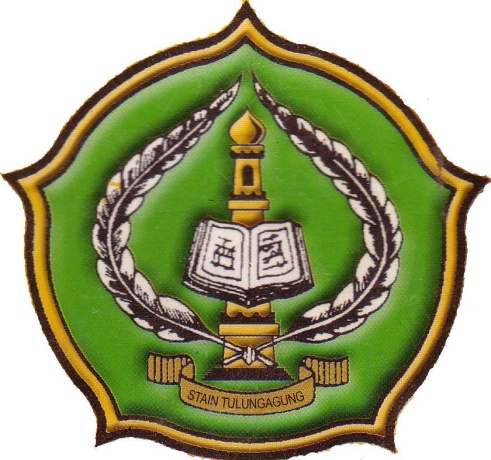 Oleh AHMAD ZAINAL ARIFINNIM. 3217073002PROGRAM STUDI PENDIDIKAN GURU MADRASAH IBTIDA’IYAHJURUSAN TARBIYAHSEKOLAH TINGGI AGAMA ISLAM NEGERI(STAIN) TULUNGAGUNG2012